Керуючись статтями 25, 59 Закону України «Про місцеве самоврядування в Україні»,  Сумська міська радаВИРІШИЛА:1. Затвердити звернення депутатів Сумської міської ради до мешканців міста Суми, (додається). 2. Департаменту комунікацій та інформаційної політики Сумської міської ради (Кохан А.І.) опублікувати дане звернення в засобах масової інформації, та на офіційному сайті Сумської міської ради.3. Організацію виконання даного рішення покласти на секретаря Сумської міської ради Олега РЄЗНІКАСумський міський голова			 		Олександр ЛИСЕНКО______________________Виконавець: Артем КОБЗАРІніціатор розгляду питання – фракція політичної партії «Слуга Народу» Сумської міської ради Проект рішення підготовлений фракцією політичної партії «Слуга Народу» Сумської міської радиДоповідає – Ігор КАЛЬЧЕНКОВ Україні з 2014 року триває війна, але останнім часом на кордонах нашої держави склалася дуже непроста обстановка. Росія постійно нагнітає безпекову ситуацію, накопичуючи війська і техніку, проводячи сухопутні й морські маневри поблизу нашої держави. Російська влада погрожує Україні та Європі, висуваючи ультиматуми й вимагаючи так званих «гарантій безпеки» для себе, при цьому абсолютно нехтуючи такими ж правами інших держав. І наша влада, і провідні світові лідери докладають максимум зусиль для того, щоби врегулювати ситуацію політико-дипломатичним шляхом. Свідчення тому – десятки перемовин на найвищому рівні, що відбулися протягом останніх кількох тижнів. Наша держава хоче миру, наша держава хоче сісти за стіл переговорів і вести конструктивний діалог, проте Україна не готова поступатися національними інтересами чи суверенітетом. Ми, депутати міської ради, повністю підтримуємо зусилля Президента України Володимира Зеленського, вітчизняних дипломатів, а також наших захисників – Збройні сили України. Закликаємо всі політичні сили до єдності, консолідації зусиль, щоб спільно протистояти тиску з боку агресора, не розхитувати політичну ситуацію всередині країни. Звертаємося до жителів нашої області/міста й усіх українців із закликом не поширювати панічні настрої, чутки та російську пропаганду, не піддаватися на інформаційно-психологічні атаки й не підігрувати агресору. Наш спокій допомагає владі, дипломатам і силовикам гідно виконувати свою роботу із захисту держави та українців.Вірте в нашу армію, у наших воїнів, які мають достатньо сил і засобів, а також відповідний бойовий досвід, щоб у разі потреби відстояти нашу державу. Українське військо сьогодні найбільш потужне з 2014 року, а коаліція партнерів, які надають нам підтримку, найширша з моменту проголошення незалежності. Ми просимо всіх, хто має таку можливість і відповідний досвід, підтримати загони територіальної оборони, максимально сприяти їхній розбудові. Водночас громадяни мають продовжувати працювати, не змінювати свій звичайний спосіб життя – це забезпечить нормальну економічну діяльність, а отже, і можливість Збройних сил захищати Україну так, як потрібно, і стільки, скільки потрібно.Пам’ятаймо, що в єдності – наша сила! Разом ми переможемо будь-якого ворога – і зовнішнього, і внутрішнього. Слава Україні! Сумський міський голова			 		Олександр ЛИСЕНКО______________________Виконавець: Артем КОБЗАРЛИСТ-ПОГОДЖЕННЯдо проекту рішення Сумської міської ради«Про звернення Сумської міської ради до мешканців міста Суми»Голова фракціЇ політичної партії «Слуга Народу» Сумської міської ради                                                                 Артем КОБЗАРНачальник правового управлінняСумської міської ради                                                                 Олег ЧАЙЧЕНКО Секретар Сумської міської ради                                               Олег РЄЗНІКПроект рішення підготовлений з урахуванням вимог Закону України «Про доступ до публічної інформації» та Закону України «Про захист персональних даних»СУМСЬКА МІСЬКА РАДАVIІІ СКЛИКАННЯ _____СЕСІЯРІШЕННЯПро звернення Сумської міської ради до мешканців міста СумиДодатокдо рішення Сумської міської ради«Про звернення Сумської міської ради до мешканців міста Суми»від «___» _________ року № ____ - МР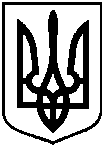 